25.12.2019  № 3220О внесении изменений в Устав муниципального бюджетного учреждения культуры «Централизованная клубная  система города Чебоксары» В соответствии с Федеральным законом от 06.10.2003 № 131-ФЗ «Об общих принципах организации местного самоуправления в Российской Федерации» администрация города Чебоксары 
п о с т а н о в л я е т:1. Прекратить деятельность в составе муниципального бюджетного учреждения культуры «Централизованная клубная  система города Чебоксары» (далее – МБУК «ЦКС г. Чебоксары») следующих филиалов:1.1. Клуб «Заволжский» пос. Октябрьский, расположенный по адресу: 428002, Чувашская Республика, г. Чебоксары, ул. Центральная, д. 6;1.2. Клуб «Северный» пос. Северный, расположенный по адресу: 428007, Чувашская Республика, г. Чебоксары, ул. Боровая, д. 15 «а»;1.3. Информационно-культурный центр пос. Сосновка, расположенный по адресу: 428007, Чувашская Республика, г. Чебоксары, ул. Сосновская, д. 57.2. Директору МБУК «ЦКС г. Чебоксары» С.А. Балыбердиной:2.1. В месячный срок со дня подписания настоящего постановления внести соответствующие изменения в устав МБУК «ЦКС г. Чебоксары» и обеспечить их государственную регистрацию.2.2. Внести изменения в договор о пользовании муниципальным имуществом города Чебоксары на праве оперативного управления, заключенный с Чебоксарским городским комитетом по управлению имуществом. 2.3. Предоставить в Чебоксарский городской комитет по управлению имуществом акт приема передачи на:одноэтажное брусчатое здание (литера А) с одноэтажным кирпичным пристроем (литера А1), кирпичным тамбуром (литера Аl), площадью 322,6 кв. м, находящееся по адресу: город Чебоксары, ул. Центральная, д. 6;здание клуба «Северный» (литера А), площадью 419,8 кв. м, находящееся по адресу: город Чебоксары, ул. Боровая, д. 15 а;нежилое здание (литеры А, А2, al), площадью 427,9 кв. м, находящееся по адресу: город Чебоксары, ул. Сосновская, д. 57;нежилое помещение № 3 с тамбуром, расположенное в цокольном этаже пятиэтажного кирпичного жилого дома, площадью 174,5 кв. м, находящееся по адресу: город Чебоксары, ул.  Гузовского, д. 28.3. Управлению информации, общественных связей и молодежной политики администрации города Чебоксары опубликовать настоящее постановление в средствах массовой информации.4. Настоящее постановление вступает в силу со дня его официального опубликования.5. Контроль за исполнением настоящего постановления возложить на заместителя главы администрации города Чебоксары по социальным вопросам А.Л. Салаеву. Глава администрации города Чебоксары                                    А.О. ЛадыковЧăваш РеспубликиШупашкар хулаАдминистрацийěЙЫШĂНУ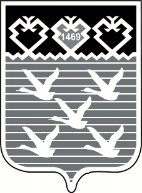 Чувашская РеспубликаАдминистрациягорода ЧебоксарыПОСТАНОВЛЕНИЕ